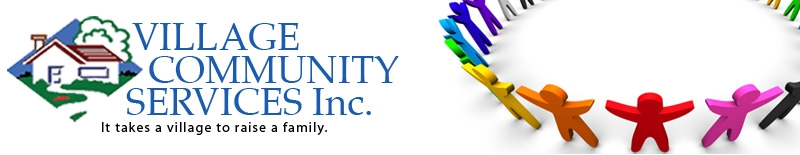 		Studio Village Community Centre Program 2017LATEST UPDATE  2017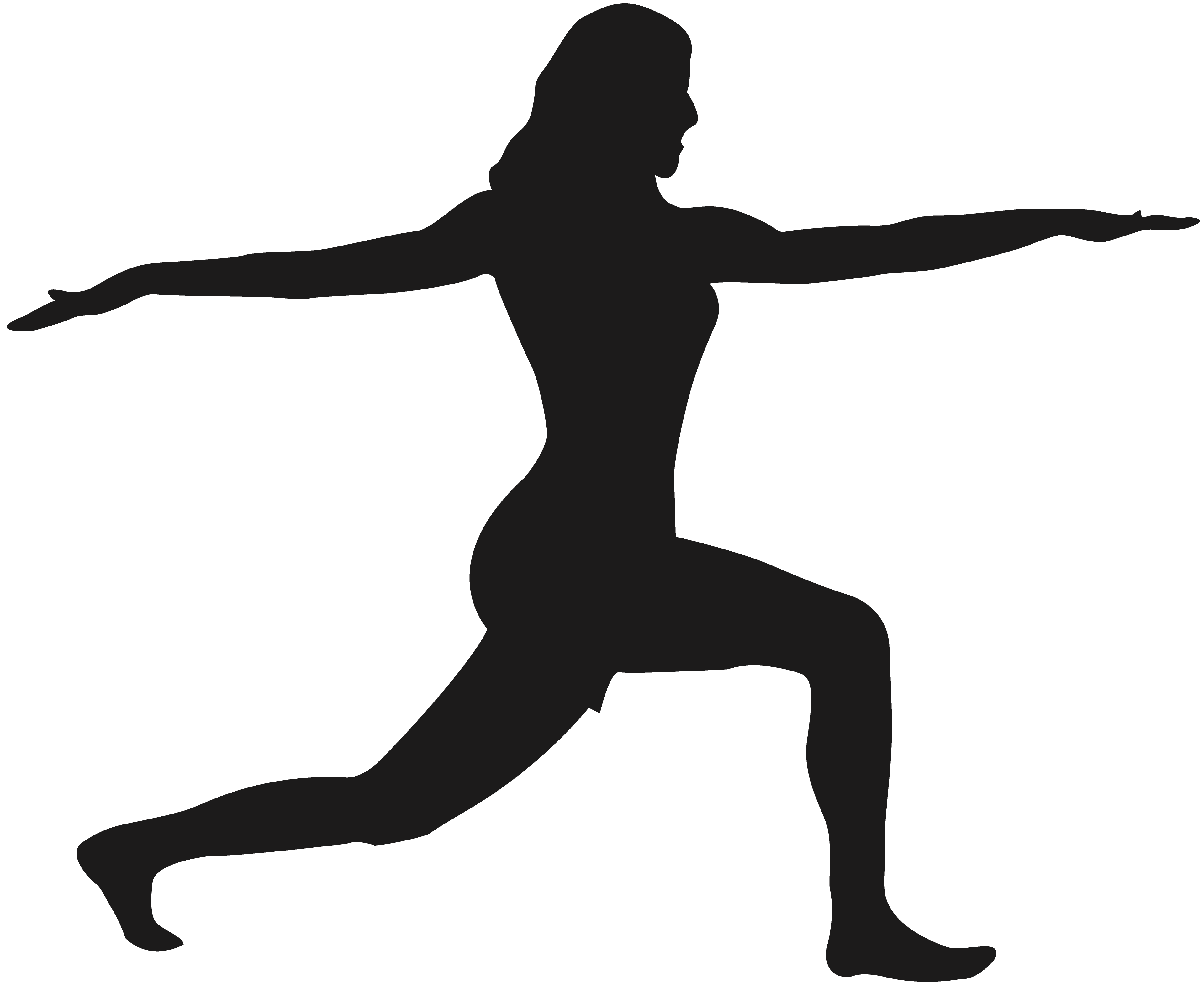 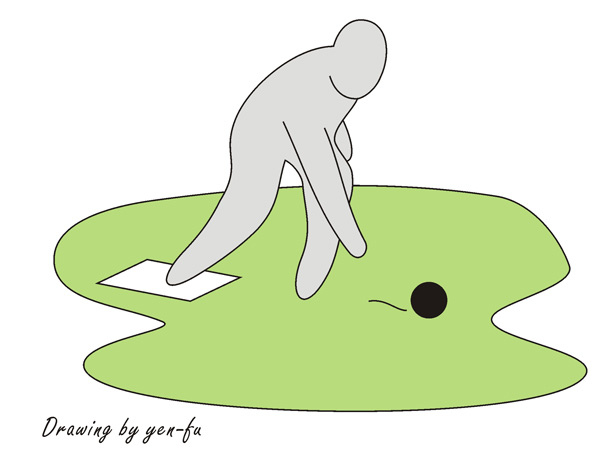 MondayStart FinishCost Contact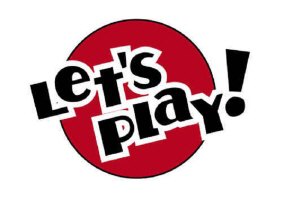 Move with Song9:15am10:15am$20 Annual FeeNikki - 55298253Indoor Bowls10:30am1:30pm$3Allen Lewis - 5574 6146TuesdayStartFinishCost ContactHelensvale Library Run9:00am10:30am$4Office - 55298253Yoga9:15am10:30am$10Office - 55298253Art11:00am2:00pm $3Office - 55298253WednesdayStartFinishCostContactVillage Kids Playgroup 9:30am11:00am$20 Annual FeeNikki – 55298253  Play and Learn11:30am12:30pm$20 Annual FeeNikki – 55298253  Mystery Bus Tours8:30amAll Day$25- 1st WedOffice- 55298253Community Dance Class – Junior (5-7 yrs)3:30pm4:15pm$5Chloe- 0458935635Community Dance Class – 8+ yrs4:15pm 5:15pm$5Chloe- 0458935635ThursdayStartFinishCost ContactTai Chi 8:30am9:30am$15Gai – 0409 066 501 ($120 for 10 Lessons)Play Pool Group9:00am11:00am$2Office - 55298253Shopping Bus- Fortnightly8:00am1:00pm$6Office - 55298253Craft11:00am2:00pm$3Office - 55298253Yoga “essence of living”6:15pm7:15pm$2GCCCOvereaters Anonymous 6:30pm7:30pmDonVanessa – 0403 234 765Greenstone Health7:30pm8:30pmCarl- 0450 628 016FridayStartFinishCostContactYoga8:00am9:00am$10 Office – 5529 8253Indoor Bowls 9:30am1:00pm$3Office – 55298253SaturdayStartFinishCostContactTae Kwon Do9:00am11:00am$13Gavin – 0423 349 742Time slot availableOffice – 55298253Greenstone Health7:45pm8:45pmCarl- 0450 628 016SundayStartFinishCostContactChrist Generation Church9:30am1:30pmTBAJaison – 0431 033 028